Б О Й О Р О К		            	              РАСПОРЯЖЕНИЕ    « 19 » июнь  2018 й.                 №  20  	                     « 19 » июня  2018 г.О снятии с  учета Ефримову Гульнару Фанисовну в качестве нуждающейся в улучшении жилищных условийРуководствуясь ст.56 ч.1 п.4 Жилищного кодекса Российской Федерации: 1. Снять с учета Ефримову Гульнару Фанисовну , проживающую  по адресу Шаранский район, с.Базгиево  ул.Центральная, д.59 в качестве нуждающейся в улучшении жилищных условий.        2. Контроль за  исполнением  настоящего  распоряжения  возложить на  управляющего делами сельского поселения Егорову З.Н.Глава сельского поселения                                                      Т.А.ЗакировИсп.: Егорова З.Н.тел.: (34769) 2-42-35БАШҠОРТОСТАН  РЕСПУБЛИКАҺЫШАРАН  РАЙОНЫ МУНИЦИПАЛЬ РАЙОНЫНЫҢБАЗГЫЯ АУЫЛ СОВЕТЫАУЫЛ БИЛӘМӘҺЕ ХӘКИМИӘТЕ452632,  Базгыя аулы, Үҙәк урам, 50                               тел.(34769) 2-42-35, e-mail:basgss@yandex.ru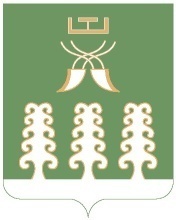 РЕСПУБЛИКА БАШКОРТОСТАНАДМИНИСТРАЦИЯ СЕЛЬСКОГО ПОСЕЛЕНИЯ БАЗГИЕВСКИЙ СЕЛЬСОВЕТ МУНИЦИПАЛЬНОГО РАЙОНА ШАРАНСКИЙ РАЙОН452632, c. Базгиево, ул.Центральная, 50         тел.(34769) 2-42-35, e-mail:basgss@yandex.ru